October 10, 20226:00 pmCCHS CafeteriaAttendance: Jamie Sansom, Kim Braithwaite, Deb Hardesty, Angela Broy,  Cassie DeGeorge, Kathy Childs, Chuck Bishop, Ann Biship, Cindy McKenzie, Maria Zimmerman, Loretta Stem, Tiffany Roper, Julie Dalton, Christina Price, Wendy Lucier, Lacy Morise, Maryam Tabatabai,  Randy Trenary, Kim Lynch, Kim ArthurCall to Order - meeting was called to order at 6:03 p.m.Secretary’s minutes            Motion to accept made by: Randy TrenarySeconded by: Loretta StemMotion passed, minutes accepted Treasurer’s report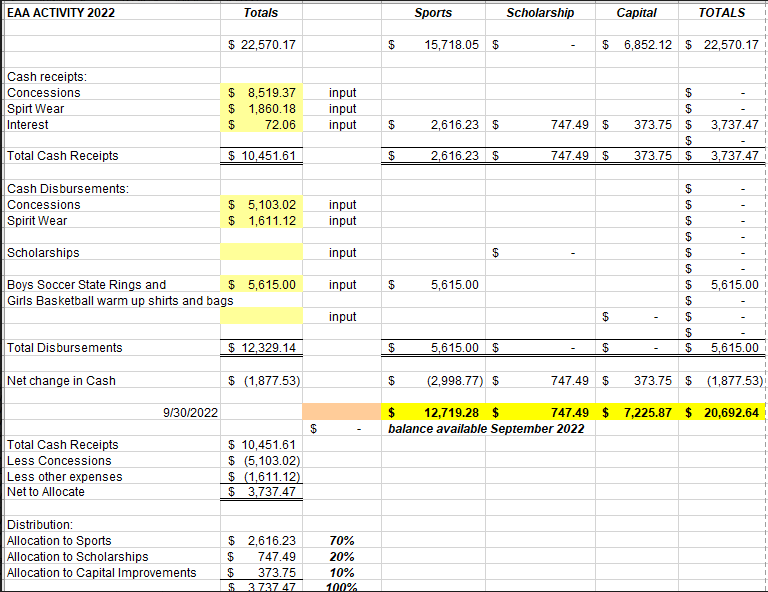 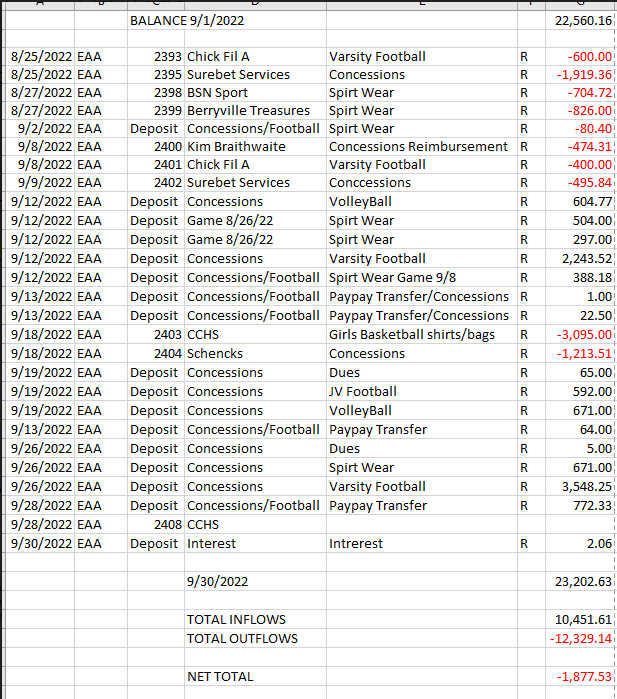 Motion to accept made by: Randy TrenarySeconded by: Kathy ChildsMotion passed, treasurer’s report acceptedCommittee Reports: Bluegrass- The first show is a couple of weeks away.  Each show has a High School student singing the National Anthem.  Randy will need help on the 5th before the show, until he shows up.  Tickets are on sale now, put the word out. Scholarship - Nothing to reportConcessions - Everything is going well.  We are looking for a few volunteers to work a limited menu concession stand for the Powder Puff game this Thursday.  Please let us know if you are interested in working. Apparel - They will be open from 3-6 at the parade if anyone want to purchase apparelOld Business:VHSL Physical schedule Dr. AielloDeb spoke with Dr. Aiello, she does plan to start this up again.  She is going to set a date and let Deb know.Moose Apple Christmas Farm (Cindy McKenzie)Last weekend in November and first weekend in December 9-5We need to get a volunteer list together of people willing to help.  A volunteer sign up sheet will be going out within the next week for volunteers to sign up to work and donate items.Nissan Pavilion Volunteer work (Kathy Paskal) Update on Jiffy Lube live, still waiting to hear back from Jiffy Lube, the season doesn't open until JulyCash Party set for January 14th 2023 Need to set up a committee for thisBaskets - Cassie DeGeorgeHanging fliersRequesting DonationsFood - Collecting food and deciding on what to serve - Get food donationsDrinks Bar Caller - Fly Lambert, Cheri LambertTip scheduleSet upClean upDessertsTicket SellersCard PullerSilent Auction HelperWaiting for paperwork to be filled out for the gaming commission.  Will talk with Enders and Blue Ridge to see what we need to do.New Business:No new businessRecording Secretary: Jamie Sansom Adjournment: Motion to adjourn made by Randy Trenary and seconded by Cindy McKenzie and adjourned at 6:19 p.m. Next meeting: 11/14/22Future meetings: 12/12/22, 1/9/23, 2/13/23, 3/13/23, 4/10/23, 5/8/23